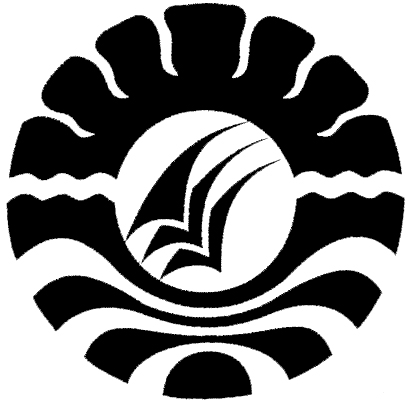 SKRIPSIPENINGKATAN KEMAMPUAN BAHASA EKSPRESIF ANAK MELALUI METODE BERMAIN PERAN DI TAMAN KANAK-KANAK AISYIYAH BUSTANUL ATFHAL (ABA) PONGO KECAMATAN MASAMBA KABUPATEN LUWU UTARADiajukan  Untuk  memenuhi sebagian  persyaratan  memperoleh  gelar  sarjana pendidikan pada program studi pendidikan guru pendidikan anak usia dini pada Fakultas Ilmu Pendidikan Universitas Negeri MakassarHARMIATI074 904 489PROGRAM STUDI PENDIDIKAN GURU PENDIDIKAN ANAK USIA DINIFAKULTAS ILMU PENDIDIKANUNIVERSITAS NEGERI MAKASAR2013KEMENTERIAN PENDIDIKAN DAN KEBUDAYAAN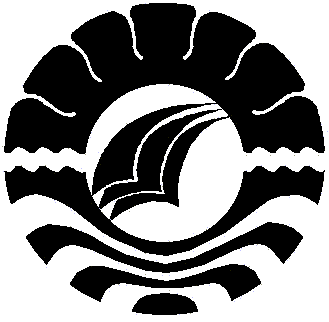 UNIVERSITAS NEGERI MAKASSARFAKULTAS ILMU PENDIDIKANPENDIDIKAN GURU PENDIDIKAN ANAK USIA DINI Alamat : Kampus UNM Tidung Jl. Tamalate Makassar Telp. 884457 Fax. (0411) 883076PERSETUJUAN PEMBIMBINGJudul : “Peningkatan Kemampuan Bahasa Ekspresif Anak Melalui Metode Bermain Peran Di Taman Kanak-Kanak Aisyiyah Bustanul Atfhal (ABA) Pongo Kecamatan Masamba Kabupaten Luwu Utara”.Atas nama :Nama		: HarmiatiNim		: 074 904 489Prodi		: Pendidikan Guru Pendidikan Anak Usia Dini (PGPAUD)Fakultas	: Ilmu PendidikanSetelah diperiksa dan diujikan, telah memenuhi syarat untuk memperoleh gelar sarjana Pendidikan (S.Pd) pada Fakultas Ilmu Pendidikan Program Studi Pendidikan Guru Pendidikan Anak Usia Dini Universitas Negeri Makassar.						      Makassar,     Februari 2013Pembimbing I					            Pembimbing II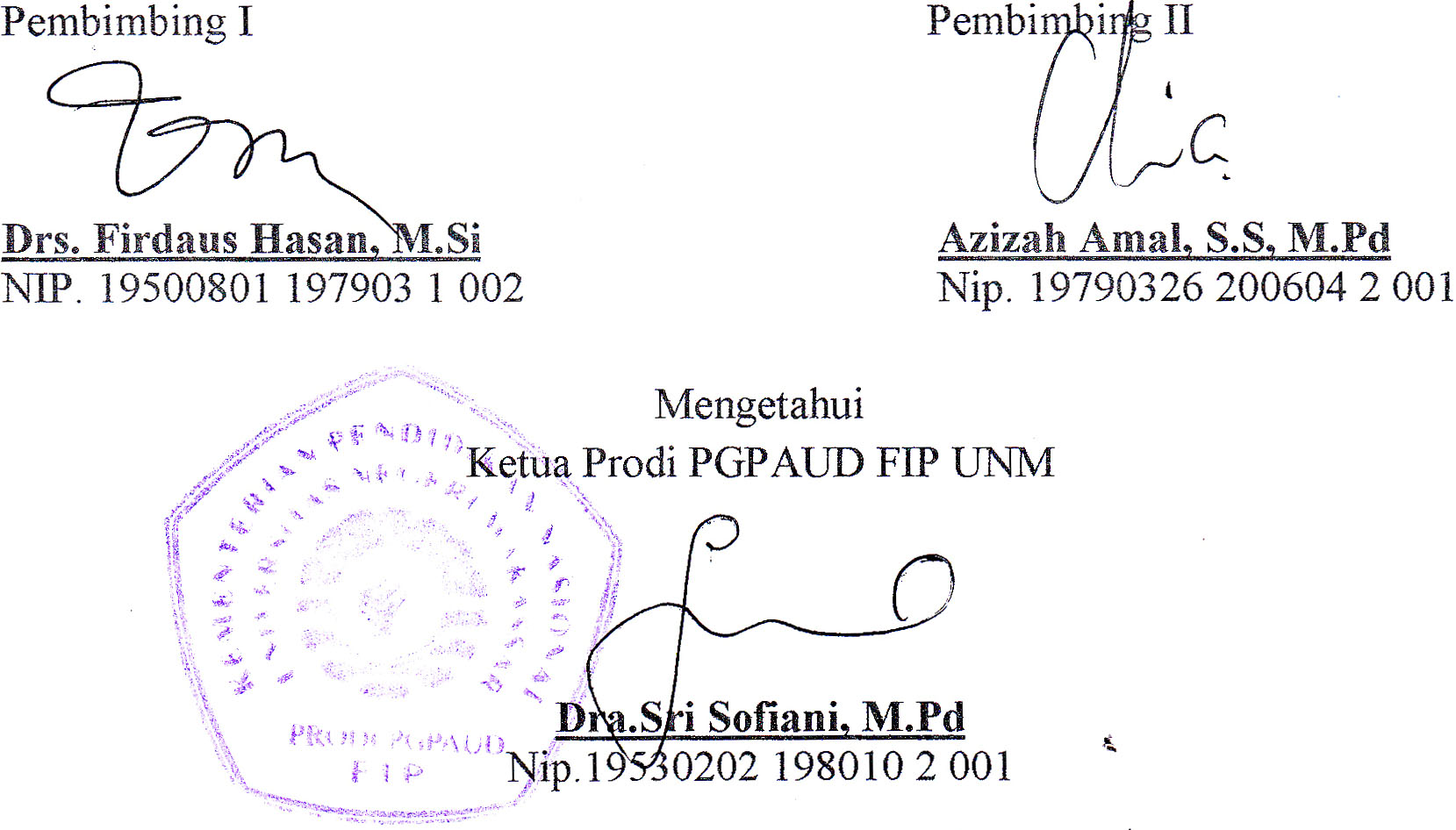 Drs. Firdaus Hasan, M.Si				 Azizah Amal, S.S, M.PdNIP. 19500801 197903 1 002	Nip. 19790326 200604 2 001MengetahuiKetua Prodi PGPAUD FIP UNMDra.Sri Sofiani, M.PdNip.19530202 198010 2 001KEMENTERIAN PENDIDIKAN DAN KEBUDAYAANUNIVERSITAS NEGERI MAKASSARFAKULTAS ILMU PENDIDIKANPENDIDIKAN GURU PENDIDIKAN ANAK USIA DINI  Alamat : Jl. Tamalate I Tidung, Makassar , 90222   Telp. 884457 – Fax. (0411) 883076   Laman : http://www.unm.ac.id PENGESAHAN UJIAN SKRIPSI0Diterima oleh Panitia Ujian Skripsi Fakultas Ilmu Pendidikan Universitas Negeri Makassar dengan SK Dekan No 2018/UN36.4/PP/2013, Tanggal 13 Februari 2013 untuk memenuhi sebagian persyaratan memperoleh gelar Sarjana Pendidikan pada Program Studi Pendidikan Guru Pendidikan Anak Usia Dini (PGPAUD) pada hari Rabu tanggal 27 Februari 2013.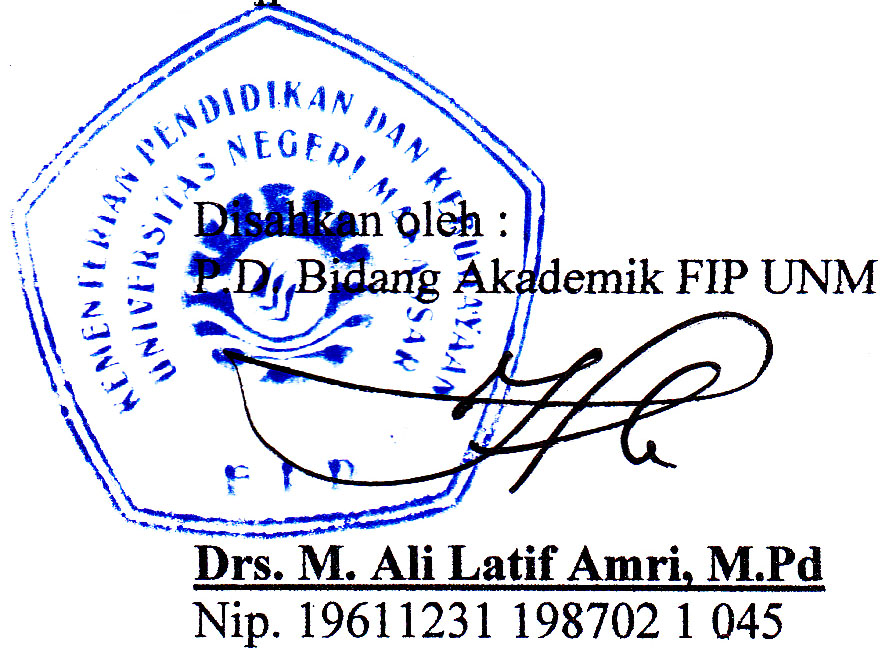 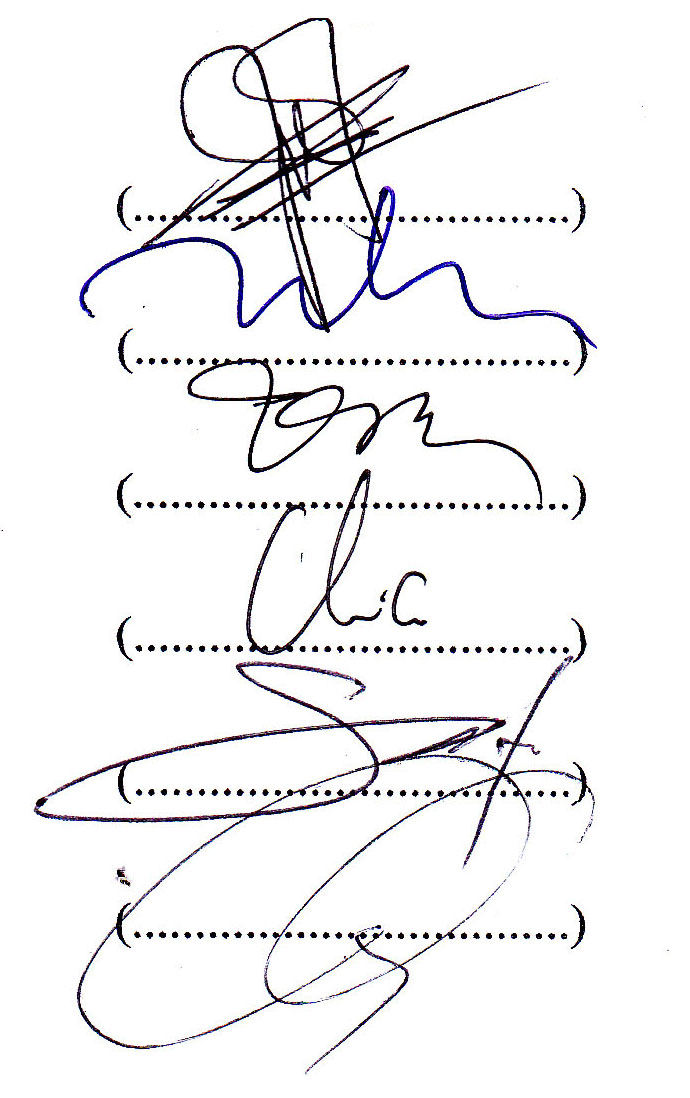 Panitia Ujian :Ketua	: Drs. Muh Faisal, M.Pd	(...................................)Sekretaris	: Rusmayadi, S.Pd., M.Pd	(...................................)Pembimbing I	: Drs. Firdaus Hasan, M.Si	(...................................)Pembimbing II	: Azizah Amal, S.S., M.Pd	(...................................)Penguji I	: Syamsuardi, S.Pd., M.Pd	(...................................)Penguji II	: Drs. M. Bachtiar, M.Si 	(...................................)PERNYATAAN KEASLIAN SKRIPSISaya yang bertanda tangan dibawah ini:Nama                     : HarmiatiNim                       : 074 904 489Prodi                      : Pendidikan Guru Pendidikan Anak Usia Dini                Judul Skripsi          :	Peningkatan Kemampuan Bahasa Ekspresif Anak Melalui Metode Bermain Peran Di Taman Kanak-Kanak Aisyiyah Bustanul Atfhal (Aba) Pongo Kecamatan Masamba Kabupaten Luwu Utara.Menyatakan dengan sebenarnya bahwa skripsi yang saya tulis ini benar merupakan hasil karya sendiri dan bukan merupakan pengambil alihan tulisan dan buah pikir sendiri.Apabila dikemudian hari terbukti atau dapat dibuktikan bahwa skripsi ini hasil jiplakan, maka saya bersedia menerima sanksi atas perbuatan tersebut sesuai ketentuan yang berlaku. 	Makassar,     Februari 2013Yang membuat pernyataanHarmiatiMOTTO Akar Pendidikan Memang PahitTapi Buahnya Sangat ManisKuperuntukkan Karya ini Kepada Kedua Orang Tuaku, serta keluarga dan sahabat-sahabatku ABSTRAKHarmiati, 2012. Peningkatan Kemampuan Bahasa Ekspresif Anak Melalui Metode Bermain Peran Di Taman Kanak-Kanak Aisyiyah Bustanul Atfhal (ABA)              Pongo Kecamatan Masamba Kabupaten Luwu Utara. Skripsi Dibimbing oleh                          Drs. Firdaus Hasan, M.Si dan Azizah Amal, S.S, M.Pd. Program  Studi             Pendidikan Guru Pendidikan Anak Usia Dini Fakultas Ilmu Pendidikan            Universitas Negeri MakassarRumusan masalah dalam penelitian ini adalah apakah kemampuan bahasa ekspresif anak dapat meningkat melalui metode bermain peran di Taman Kanak-kanak ABA Pongo Kecamatan Masamba Kabupaten Luwu Utara? Tujuan dalam penelitian ini adalah menderskripsikan peningkatan kemampuan bahasa ekspresif anak melalui metode bermain peran di Taman Kanak-kanak ABA Pongo Kecamatan Masamba Kabupaten Luwu Utara. Pendekatan penelitian ini merupakan pendekatan secara kualitatif dan jenis penelitian adalah penelitian tindakan kelas. Fokus dalam penelitian ini adalah kemampuan bahasa ekspresif anak melalui metode bermain di Taman Kanak-kanak ABA Pongo Kecamatan Masamba Kabupaten Luwu Utara dengan subjek penelitian 10 orang anak didik yang usianya 5-6 tahun dan seorang guru dikelompok B. Teknik pengumpulan data adalah observasi dan dokumentasi. Prosedur dalam penelitian ini terdiri dari dua siklus yaitu siklus I dan siklus II dengan melakukan tahap perencanaan, pelaksanaan tindakan, observasi dan refleksi. Hasil yang diperoleh yaitu pada siklus I terjadi peningkatan kemampuan bahasa ekspresif anak tapi belum optimal karena masih ada anak yang belum mampu bertanya, menjawab pertanyaan dan juga mengungkapkan pendapat secara sederhana serta aktivitas penerapan metode bermain peran belum terlaksana dengan baik. Pada siklus II terjadi peningkatan kemampuan bahasa ekspresif anak karena indikator capaian kemampuan bahasa ekspresif sudah tercapai ditandai dengan anak sudah mampu bertanya dan menjawab pertanyaan serta mengungkapkan pendapat secara sederhana, aktivitas guru terhadap pembelajaran melalui penerapan metode bermain peran juga telah optimal.PRAKATAPuji dan syukur penulis panjatkan kehadirat Allah SWT yang telah melimpahkan rahmat dan hidayah-Nya sehingga skripsi ini berjudul “Peningkatan Kemampuan Bahasa Ekspresif Anak Melalui Metode Bermain Peran Di Taman Kanak-Kanak Aisyiyah Bustanul Atfhal (ABA) Pongo Kecamatan Masamba Kabupaten Luwu Utara” dapat terselesaikan meskipun dalam bentuk yang sangat sederhana.Skripsi ini diajukan sebagai syarat untuk menyelesaikan studi Strata Satu (S1) dengan gelar Sarjana Pendidikan (S.Pd) Program Studi Pendidikan Guru Pendidikan Anak Usia Dini (PGPAUD) S1 Universitas Negeri Makassar. Penulis menyampaikan terima kasih dan penghargaan kepada Drs. Firdaus Hasan, M.Si, selaku pembimbing I, dan Azizah Amal, S.S, M.Pd, selaku pembimbing II yang senantiasa meluangkan waktunya dan dengan penuh kesabaran memberikan bimbingan, arahan, dorongan, serta semangat kepada penulis sejak penulisan hingga selesainya skripsi ini.Pada kesempatan ini, penulis mengucapkan terima kasih dan penghargaan yang setinggi-tingginya kepada:Prof. Dr. H. Arismunandar, M.Si, selaku Rektor Universitas Negeri Makassar yang telah menfasilitasi terlaksananya perkuliahan ini. Prof. Dr. H. Ismail Tolla, M.Pd, selaku Dekan Fakultas Ilmu Pendidikan Universitas Negeri Makassar yang telah menfasilitasi terlaksananya perkuliahan pada semua jurusan dan program studi pada Fakultas Ilmu PendidikanDra. Sri Sofiani, M.Pd, dan Arifin Manggau, S.Pd., M.Pd selaku Ketua dan Sekretaris Program Studi S1 PGPAUD Fakultas Ilmu Pendidikan yang senantiasa memberi bimbingan dan pelayanan sehingga terlaksana perkuliahan pada PGPAUDDosen PGPAUD Universitas Negeri Makassar yang telah memberi bimbingan dan bekal ilmu yang tidak dapat terbalaskan selama penulis melanjutkan studi hingga memperoleh gelar sarjana.Kepala TK. ABA Pongo Kecamatan Masamba Kabupaten Luwu Utara,  dan rekan-rekan guru pada TK yang telah memberi izin untuk melaksanakan penelitian dan memberi bantuan hingga selesainya penelitian ini.Seluruh rekan Mahasiswa PGPAUD kelas Masamba Fakultas Ilmu Pendidikan Universitas Negeri Makassar, yang selama ini telah menunjukkan kerjasama dalam perkuliahan maupun dalam penyusunan skripsi ini.Secara khusus, rasa bangga dan terima kasih kepada keluargaku tercinta yang telah memberikan dorongan dan perhatian yang mendalam selama ini.Akhirnya dengan segala kerendahan diri penulis sampaikan bahwa segala sesuatu yang diciptakan manusia tak ada yang sempurna, salah dan khilaf pun tak luput darinya. Semoga karya ini dapat bermanfaat bagi pembaca maupun dunia pendidikan secara umum serta dapat bernilai ibadah di sisi Allah SWT. Amin Yaa Rabbal Alamin.					Makassar       Februari 2013			          		Penulis          DAFTAR ISIHALAMAN JUDUL		iPERSETUJUAN PEMBIMBING		iiPENGESAHAN UJIAN SKRIPSI		iiiPERNYATAAN KEASLIAN SKRIPSI		ivMOTTO……		vABSTRAK		viPRAKATA		viiDAFTAR ISI		ixDAFTAR GAMBAR		xiiDAFTAR LAMPIRAN…………………………………………………………	xiiiBAB I  PENDAHULUAN		1Latar Belakang		1Rumusan Masalah		4Tujuan Penelitian		4Manfaat Penelitian		5BAB II KAJIAN PUSTAKA , KERANGKA PIKIR DANKERANGKA PIKIR		6Kajian Pustaka 		6Kemampuan Bahasa Ekpresif 		6 Pengertian Kemampuan Bahasa Ekspresif 		6Tujuan Bahasa Ekspresif 		7Tahapan Perkembangan Bahasa Ekspresif Anak 		8Masalah Bahasa Ekspresif 		8Indikator Kemampuan Bahasa Ekspresif 		10Metode Bermain Peran 		11Pengertian Metode Bermain Peran 		11Fungsi Metode Bermain Peran 		14Tujuan Metode Bermain Peran 		14Jenis-jenis Bermain Peran 		15Langkah-langkah Pelaksanaan Metode Bermain Peran 		16Kerangka Pikir		17Hipotesis Tindakan		19BAB III METODE PENELITIAN		20 Pendekatan dan Jenis Penelitian		20Fokus Penelitian	`	20Setting dan Subjek Penelitian		21Prosedur dan Desain Penelitian		21Teknik dan Prosedur Pengumpulan Data		26Analisis Data		27Indikator Keberhasilan		27BAB IV HASIL PENELITIAN DAN PEMBAHASAN		29Hasil Penelitian		29                                               Pembahasan 		57BAB V KESIMPULAN DAN SARAN		60Kesimpulan		60Saran 		60DAFTAR PUSTAKA 		61LAMPIRAN ……………………………………………………………………	63DAFTAR GAMBARNo.	Judul   	HalamanGambar 2.1   	Kerangka Pikir ……………………………………………….	18                           Gambar 3.1   	Desain PTK ………………………………………………….	22DAFTAR LAMPIRANJudul	HalamanKisi-kisi Instrumen …………………………………………………………….	63Rencana Kegiatan Harian ……………………………………………………...	64Format Obesrvasi Aspek Guru ………………………………………………...	68Format Obesrvasi Kegiatan Anak ……………………………………………..	72Rekapitulasi Hasil Analisis Kegiatan Bermain Peran Anak …………………..	76Skenario …………………………………………………………………….....	77Dokumentasi ……………………………………………………………………	81Persuratan ………………………………………………………………………	85Riwayat Hidup …………………………………………………………………	89